           Colorful FaceI want to open the Makeup shop.I will employ some professional people.I need to buy some makeup goods.I’ll open my own shop at home.If someone needs makeup for wedding or some special occasion, I’ll go their home to help them to makeup.I also want to try more about colorful face.Some families come my company to color their face, that’s very funny for families.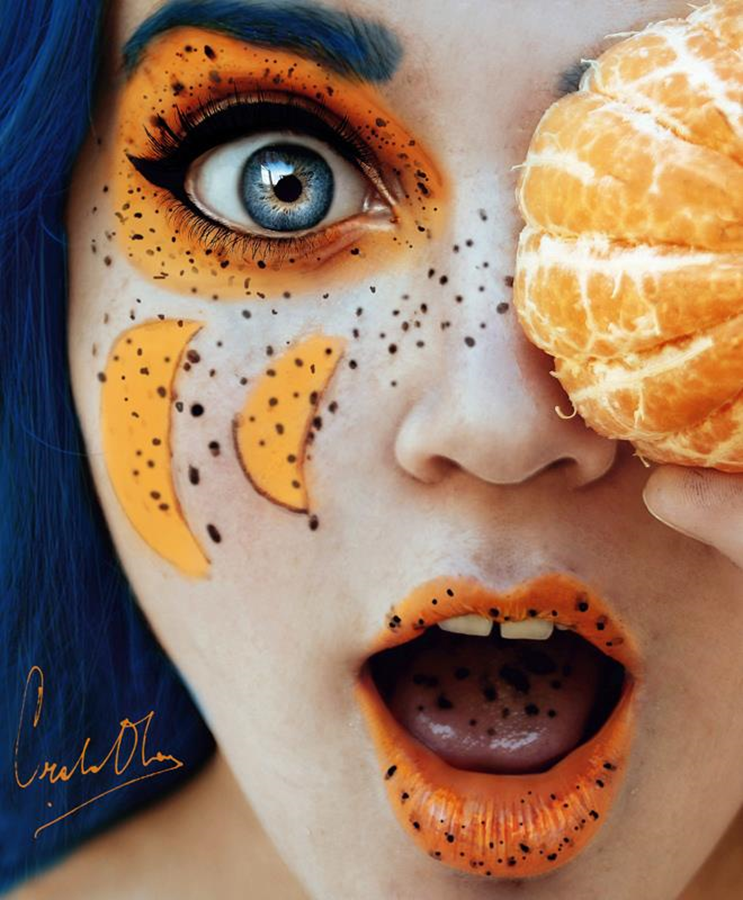 Many children want to draw some cute totem on their face.I will teach their parents how to draw on their children’s face. It’s a good way to improve family’s relationship.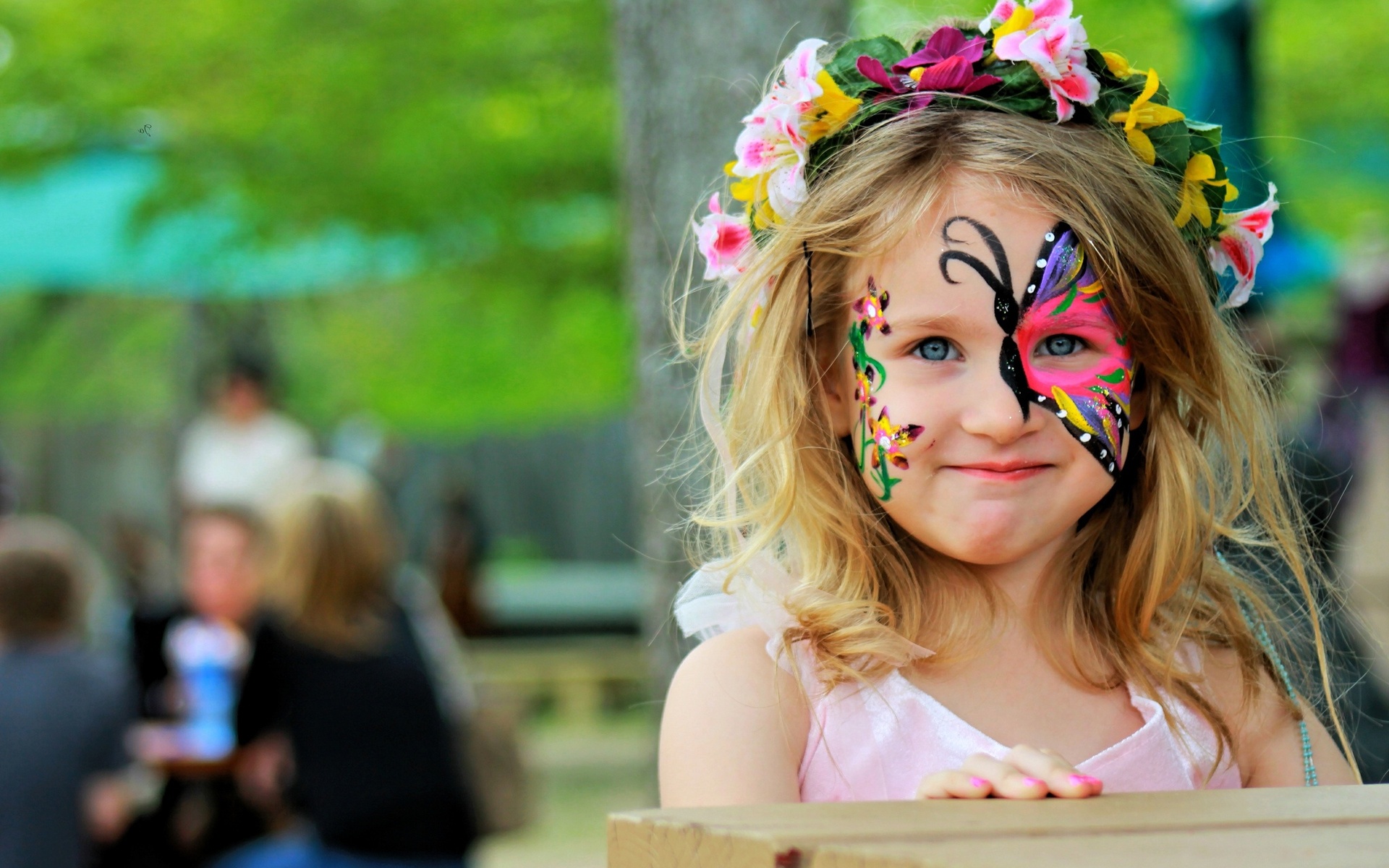 My logo is design from smile face, I hope my customers enjoy their colorful face.Keep smiling. Tel:0988676434